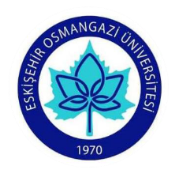  ESOGU Department of Elementary and Early Childhood Education Program, Elementary Education, Course Information FormInstructor(s):  Signature: 	           				SEMESTERCOURSE CODE171416125COURSE NAMEAlternative Education Practices in Primary SchoolSEMESTERWEEKLY COURSE PERIODWEEKLY COURSE PERIODWEEKLY COURSE PERIODWEEKLY COURSE PERIODWEEKLY COURSE PERIODWEEKLY COURSE PERIODWEEKLY COURSE PERIODWEEKLY COURSE PERIODWEEKLY COURSE PERIODCOURSE OFCOURSE OFCOURSE OFCOURSE OFCOURSE OFSEMESTERTheoryTheoryTheoryPracticePracticeLabratoryLabratoryLabratoryLabratoryCreditECTSTYPETYPELANGUAGE2 2 2 0 0 0 0 0 0 2  4COMPULSORY ( )  ELECTIVE (X ) COMPULSORY ( )  ELECTIVE (X ) TurkishCOURSE CATAGORYCOURSE CATAGORYCOURSE CATAGORYCOURSE CATAGORYCOURSE CATAGORYCOURSE CATAGORYCOURSE CATAGORYCOURSE CATAGORYCOURSE CATAGORYCOURSE CATAGORYCOURSE CATAGORYCOURSE CATAGORYCOURSE CATAGORYCOURSE CATAGORYCOURSE CATAGORYProfessional KnowledgeProfessional KnowledgeProfessional KnowledgeContent KnowledgeContent KnowledgeContent KnowledgeGeneral Knowledge General Knowledge General Knowledge General Knowledge Elective CourseElective CourseElective CourseElective CourseElective CourseElective CourseProfessional Know.( )Content Know.(X)Gen. Know ( )Professional Know.( )Content Know.(X)Gen. Know ( )Professional Know.( )Content Know.(X)Gen. Know ( )Professional Know.( )Content Know.(X)Gen. Know ( )Professional Know.( )Content Know.(X)Gen. Know ( )Professional Know.( )Content Know.(X)Gen. Know ( )  X  X  X  X  X  XASSESSMENT CRITERIAASSESSMENT CRITERIAASSESSMENT CRITERIAASSESSMENT CRITERIAASSESSMENT CRITERIAASSESSMENT CRITERIAASSESSMENT CRITERIAASSESSMENT CRITERIAASSESSMENT CRITERIAASSESSMENT CRITERIAASSESSMENT CRITERIAASSESSMENT CRITERIAASSESSMENT CRITERIAASSESSMENT CRITERIAASSESSMENT CRITERIAMID-TERMMID-TERMMID-TERMMID-TERMMID-TERMMID-TERMMID-TERMEvaluation TypeEvaluation TypeEvaluation TypeEvaluation TypeEvaluation TypeEvaluation TypeQuantity%MID-TERMMID-TERMMID-TERMMID-TERMMID-TERMMID-TERMMID-TERM Mid-Term Mid-Term Mid-Term Mid-Term Mid-Term Mid-Term40MID-TERMMID-TERMMID-TERMMID-TERMMID-TERMMID-TERMMID-TERMQuizQuizQuizQuizQuizQuizMID-TERMMID-TERMMID-TERMMID-TERMMID-TERMMID-TERMMID-TERMHomeworkHomeworkHomeworkHomeworkHomeworkHomeworkMID-TERMMID-TERMMID-TERMMID-TERMMID-TERMMID-TERMMID-TERMProjectProjectProjectProjectProjectProjectMID-TERMMID-TERMMID-TERMMID-TERMMID-TERMMID-TERMMID-TERMReportReportReportReportReportReportMID-TERMMID-TERMMID-TERMMID-TERMMID-TERMMID-TERMMID-TERMOthers (………)Others (………)Others (………)Others (………)Others (………)Others (………)FINAL EXAMFINAL EXAMFINAL EXAMFINAL EXAMFINAL EXAMFINAL EXAMFINAL EXAM160PREREQUIEITE(S)PREREQUIEITE(S)PREREQUIEITE(S)PREREQUIEITE(S)PREREQUIEITE(S)PREREQUIEITE(S)PREREQUIEITE(S)NoneNoneNoneNoneNoneNoneNoneNoneCOURSE DESCRIPTIONCOURSE DESCRIPTIONCOURSE DESCRIPTIONCOURSE DESCRIPTIONCOURSE DESCRIPTIONCOURSE DESCRIPTIONCOURSE DESCRIPTIONGeographic affecting education in Turkey, social and economic factors, and rural roads meet the educational needs of children in scattered settlements; the advantages and disadvantages of transport education, transport education; boarding primary school districts, advantages and disadvantages of boarding primary schools; teaching in unified classroom, reasons leading to unified classroom, basic bases of teaching in unified classroom and teaching style, planning of teaching in unified classroom, classroom management and evaluation activities, tasks and responsibilities of teacher in unified classroom, teaching practices in united class in the world.Geographic affecting education in Turkey, social and economic factors, and rural roads meet the educational needs of children in scattered settlements; the advantages and disadvantages of transport education, transport education; boarding primary school districts, advantages and disadvantages of boarding primary schools; teaching in unified classroom, reasons leading to unified classroom, basic bases of teaching in unified classroom and teaching style, planning of teaching in unified classroom, classroom management and evaluation activities, tasks and responsibilities of teacher in unified classroom, teaching practices in united class in the world.Geographic affecting education in Turkey, social and economic factors, and rural roads meet the educational needs of children in scattered settlements; the advantages and disadvantages of transport education, transport education; boarding primary school districts, advantages and disadvantages of boarding primary schools; teaching in unified classroom, reasons leading to unified classroom, basic bases of teaching in unified classroom and teaching style, planning of teaching in unified classroom, classroom management and evaluation activities, tasks and responsibilities of teacher in unified classroom, teaching practices in united class in the world.Geographic affecting education in Turkey, social and economic factors, and rural roads meet the educational needs of children in scattered settlements; the advantages and disadvantages of transport education, transport education; boarding primary school districts, advantages and disadvantages of boarding primary schools; teaching in unified classroom, reasons leading to unified classroom, basic bases of teaching in unified classroom and teaching style, planning of teaching in unified classroom, classroom management and evaluation activities, tasks and responsibilities of teacher in unified classroom, teaching practices in united class in the world.Geographic affecting education in Turkey, social and economic factors, and rural roads meet the educational needs of children in scattered settlements; the advantages and disadvantages of transport education, transport education; boarding primary school districts, advantages and disadvantages of boarding primary schools; teaching in unified classroom, reasons leading to unified classroom, basic bases of teaching in unified classroom and teaching style, planning of teaching in unified classroom, classroom management and evaluation activities, tasks and responsibilities of teacher in unified classroom, teaching practices in united class in the world.Geographic affecting education in Turkey, social and economic factors, and rural roads meet the educational needs of children in scattered settlements; the advantages and disadvantages of transport education, transport education; boarding primary school districts, advantages and disadvantages of boarding primary schools; teaching in unified classroom, reasons leading to unified classroom, basic bases of teaching in unified classroom and teaching style, planning of teaching in unified classroom, classroom management and evaluation activities, tasks and responsibilities of teacher in unified classroom, teaching practices in united class in the world.Geographic affecting education in Turkey, social and economic factors, and rural roads meet the educational needs of children in scattered settlements; the advantages and disadvantages of transport education, transport education; boarding primary school districts, advantages and disadvantages of boarding primary schools; teaching in unified classroom, reasons leading to unified classroom, basic bases of teaching in unified classroom and teaching style, planning of teaching in unified classroom, classroom management and evaluation activities, tasks and responsibilities of teacher in unified classroom, teaching practices in united class in the world.Geographic affecting education in Turkey, social and economic factors, and rural roads meet the educational needs of children in scattered settlements; the advantages and disadvantages of transport education, transport education; boarding primary school districts, advantages and disadvantages of boarding primary schools; teaching in unified classroom, reasons leading to unified classroom, basic bases of teaching in unified classroom and teaching style, planning of teaching in unified classroom, classroom management and evaluation activities, tasks and responsibilities of teacher in unified classroom, teaching practices in united class in the world.COURSE OBJECTIVESCOURSE OBJECTIVESCOURSE OBJECTIVESCOURSE OBJECTIVESCOURSE OBJECTIVESCOURSE OBJECTIVESCOURSE OBJECTIVESADDITIVE OF COURSE TO APPLY PROFESSIONAL EDUATIONADDITIVE OF COURSE TO APPLY PROFESSIONAL EDUATIONADDITIVE OF COURSE TO APPLY PROFESSIONAL EDUATIONADDITIVE OF COURSE TO APPLY PROFESSIONAL EDUATIONADDITIVE OF COURSE TO APPLY PROFESSIONAL EDUATIONADDITIVE OF COURSE TO APPLY PROFESSIONAL EDUATIONADDITIVE OF COURSE TO APPLY PROFESSIONAL EDUATIONThrough this course, prospective teacher candidates reach their knowledge about alternative education practices in their social and professional life.Through this course, prospective teacher candidates reach their knowledge about alternative education practices in their social and professional life.Through this course, prospective teacher candidates reach their knowledge about alternative education practices in their social and professional life.Through this course, prospective teacher candidates reach their knowledge about alternative education practices in their social and professional life.Through this course, prospective teacher candidates reach their knowledge about alternative education practices in their social and professional life.Through this course, prospective teacher candidates reach their knowledge about alternative education practices in their social and professional life.Through this course, prospective teacher candidates reach their knowledge about alternative education practices in their social and professional life.Through this course, prospective teacher candidates reach their knowledge about alternative education practices in their social and professional life.COURSE OUTCOMESCOURSE OUTCOMESCOURSE OUTCOMESCOURSE OUTCOMESCOURSE OUTCOMESCOURSE OUTCOMESCOURSE OUTCOMESAt the end of this course students will be able to;Explain basic concepts in regard to joint classesKnow legal basis of joint classesExplain basic characteristics of instruction in joint classesAnalyze basic features of teaching-learning process in joint classesAnalyze how to plan teaching activities in joint classesExplain basic principles of measurement and evaluation processExplain duties and responsibilities of teachers in joint classes.At the end of this course students will be able to;Explain basic concepts in regard to joint classesKnow legal basis of joint classesExplain basic characteristics of instruction in joint classesAnalyze basic features of teaching-learning process in joint classesAnalyze how to plan teaching activities in joint classesExplain basic principles of measurement and evaluation processExplain duties and responsibilities of teachers in joint classes.At the end of this course students will be able to;Explain basic concepts in regard to joint classesKnow legal basis of joint classesExplain basic characteristics of instruction in joint classesAnalyze basic features of teaching-learning process in joint classesAnalyze how to plan teaching activities in joint classesExplain basic principles of measurement and evaluation processExplain duties and responsibilities of teachers in joint classes.At the end of this course students will be able to;Explain basic concepts in regard to joint classesKnow legal basis of joint classesExplain basic characteristics of instruction in joint classesAnalyze basic features of teaching-learning process in joint classesAnalyze how to plan teaching activities in joint classesExplain basic principles of measurement and evaluation processExplain duties and responsibilities of teachers in joint classes.At the end of this course students will be able to;Explain basic concepts in regard to joint classesKnow legal basis of joint classesExplain basic characteristics of instruction in joint classesAnalyze basic features of teaching-learning process in joint classesAnalyze how to plan teaching activities in joint classesExplain basic principles of measurement and evaluation processExplain duties and responsibilities of teachers in joint classes.At the end of this course students will be able to;Explain basic concepts in regard to joint classesKnow legal basis of joint classesExplain basic characteristics of instruction in joint classesAnalyze basic features of teaching-learning process in joint classesAnalyze how to plan teaching activities in joint classesExplain basic principles of measurement and evaluation processExplain duties and responsibilities of teachers in joint classes.At the end of this course students will be able to;Explain basic concepts in regard to joint classesKnow legal basis of joint classesExplain basic characteristics of instruction in joint classesAnalyze basic features of teaching-learning process in joint classesAnalyze how to plan teaching activities in joint classesExplain basic principles of measurement and evaluation processExplain duties and responsibilities of teachers in joint classes.At the end of this course students will be able to;Explain basic concepts in regard to joint classesKnow legal basis of joint classesExplain basic characteristics of instruction in joint classesAnalyze basic features of teaching-learning process in joint classesAnalyze how to plan teaching activities in joint classesExplain basic principles of measurement and evaluation processExplain duties and responsibilities of teachers in joint classes.TEXTBOOKTEXTBOOKTEXTBOOKTEXTBOOKTEXTBOOKTEXTBOOKTEXTBOOKYAŞAR, Şefik ve diğerleri (2007). Birleştirilmiş sınıflarda öğretim (Ed. Mehmet GÜLTEKİN), Eskişehir: Anadolu Üniversitesi YayınlarıYAŞAR, Şefik ve diğerleri (2007). Birleştirilmiş sınıflarda öğretim (Ed. Mehmet GÜLTEKİN), Eskişehir: Anadolu Üniversitesi YayınlarıYAŞAR, Şefik ve diğerleri (2007). Birleştirilmiş sınıflarda öğretim (Ed. Mehmet GÜLTEKİN), Eskişehir: Anadolu Üniversitesi YayınlarıYAŞAR, Şefik ve diğerleri (2007). Birleştirilmiş sınıflarda öğretim (Ed. Mehmet GÜLTEKİN), Eskişehir: Anadolu Üniversitesi YayınlarıYAŞAR, Şefik ve diğerleri (2007). Birleştirilmiş sınıflarda öğretim (Ed. Mehmet GÜLTEKİN), Eskişehir: Anadolu Üniversitesi YayınlarıYAŞAR, Şefik ve diğerleri (2007). Birleştirilmiş sınıflarda öğretim (Ed. Mehmet GÜLTEKİN), Eskişehir: Anadolu Üniversitesi YayınlarıYAŞAR, Şefik ve diğerleri (2007). Birleştirilmiş sınıflarda öğretim (Ed. Mehmet GÜLTEKİN), Eskişehir: Anadolu Üniversitesi YayınlarıYAŞAR, Şefik ve diğerleri (2007). Birleştirilmiş sınıflarda öğretim (Ed. Mehmet GÜLTEKİN), Eskişehir: Anadolu Üniversitesi YayınlarıOTHER REFERENCESOTHER REFERENCESOTHER REFERENCESOTHER REFERENCESOTHER REFERENCESOTHER REFERENCESOTHER REFERENCESSamancı, O. (2016). Birleştirilmiş Sınıflarda Öğretim, Ankara: PegemA Yayıncılık.Köksal, K. (2005) Birleştirilmiş Sınıflarda Öğretim, Ankara: PegemA Yayıncılık.Samancı, O. (2016). Birleştirilmiş Sınıflarda Öğretim, Ankara: PegemA Yayıncılık.Köksal, K. (2005) Birleştirilmiş Sınıflarda Öğretim, Ankara: PegemA Yayıncılık.Samancı, O. (2016). Birleştirilmiş Sınıflarda Öğretim, Ankara: PegemA Yayıncılık.Köksal, K. (2005) Birleştirilmiş Sınıflarda Öğretim, Ankara: PegemA Yayıncılık.Samancı, O. (2016). Birleştirilmiş Sınıflarda Öğretim, Ankara: PegemA Yayıncılık.Köksal, K. (2005) Birleştirilmiş Sınıflarda Öğretim, Ankara: PegemA Yayıncılık.Samancı, O. (2016). Birleştirilmiş Sınıflarda Öğretim, Ankara: PegemA Yayıncılık.Köksal, K. (2005) Birleştirilmiş Sınıflarda Öğretim, Ankara: PegemA Yayıncılık.Samancı, O. (2016). Birleştirilmiş Sınıflarda Öğretim, Ankara: PegemA Yayıncılık.Köksal, K. (2005) Birleştirilmiş Sınıflarda Öğretim, Ankara: PegemA Yayıncılık.Samancı, O. (2016). Birleştirilmiş Sınıflarda Öğretim, Ankara: PegemA Yayıncılık.Köksal, K. (2005) Birleştirilmiş Sınıflarda Öğretim, Ankara: PegemA Yayıncılık.Samancı, O. (2016). Birleştirilmiş Sınıflarda Öğretim, Ankara: PegemA Yayıncılık.Köksal, K. (2005) Birleştirilmiş Sınıflarda Öğretim, Ankara: PegemA Yayıncılık.TOOLS AND EQUIPMENTS REQUIREDTOOLS AND EQUIPMENTS REQUIREDTOOLS AND EQUIPMENTS REQUIREDTOOLS AND EQUIPMENTS REQUIREDTOOLS AND EQUIPMENTS REQUIREDTOOLS AND EQUIPMENTS REQUIREDTOOLS AND EQUIPMENTS REQUIREDCOURSE SYLLABUSCOURSE SYLLABUSWEEKTOPICS 1 General knowledge about course 2 Definition and scope of joint classes3 Basic basis of joint classes4 Management of teaching process in joint classes5 Teaching-learning process in joint classes6 Planning instruction at joint classes7-8MID-TERM EXAM 9 Measurement and evaluation at joint classes10 Teachers’ duties and responsibilities at joint classes11 Observation of joint classes at rural areas12 Observation of joint classes at rural areas13 Observation of joint classes at rural areas14 Observation of joint classes at rural areas15-16 FINAL EXAMNOPROGRAM OUTCOMES 3211Be able to use Turkish language suitable for rules, effectively and properly, and to communicate effectively with students.x 2Becomes a teacher who believes in principles and reforms of Atatürk, believes in democracy and the rule of law, aware of Turkish national, spiritual, moral and cultural values, and shows awareness of them in teaching profession.x3Have pedagogical knowledge about his/her profession area, knowing contemporary teaching methods and techniques, methods of measurement and evaluation and applies them. x4Becomes sensitive toward society, environment and human being; raising students who will be useful to society, have confidence for future, investigative, have inquiry ability and supports lifelong learning.x  5Takes responsibility individual and group works and carry out tasks effectively.x6Provides individual and professional development by having lifelong learning awareness and learns learning to learn.x7Makes self-assessment. x8Reaches knowledge about her/his profession area by using a foreign language at a basic level.x 9Have knowledge about concepts, theory and applications of teaching profession, general culture and basic science.  x10Have ability of technical and pedagogical using for the purpose of information and communication technologies.x 11Makes most suitable teaching plans and applications by taking into account the developmental characteristics and individual differences of students, and subject area features and acquisitions.x 12Have information about national and international education system, structure and the historical development of the elementary teacher.x13Have respect to national culture and universal values.x1:None. 2:Partially contribution. 3: Completely contribution.1:None. 2:Partially contribution. 3: Completely contribution.1:None. 2:Partially contribution. 3: Completely contribution.1:None. 2:Partially contribution. 3: Completely contribution.1:None. 2:Partially contribution. 3: Completely contribution.